?АРАР                                                                                   РЕШЕНИЕ«22» ноябрь  2016 й.                        №93                        «22» ноября 2016 г.О проекте решения Совета сельского поселения Кульчуровский сельсовет муниципального района Баймакский район  Республики Башкортостан  «О бюджете сельского поселения Кульчуровский сельсовет муниципального района Баймакскийрайон  Республики Башкортостан  на  2018 год и на плановый период 2019 и 2020годов»           В соответствии  с Федеральным Законом от 06.10.2003 г № 131-ФЗ «Об общих принципах местного   самоуправления в РФ», Положением  о публичных слушаниях сельского поселения Кульчуровский  сельсовет  утвержденного решением Совета сельского поселения № 30 от 23.12.2015 года, Уставом сельского   поселения, Совет сельского поселения Кульчуровский сельсовет муниципального района Баймакский район Республики Башкортостан РЕШИЛ:Утвердить проект решения  Совета сельского поселения Кульчуровский сельсовет муниципального района Баймакский район  Республики Башкортостан  «О бюджете сельского поселения Кульчуровский сельсовет муниципального района Баймакский район  Республики Башкортостан  на  2018 год и на плановый период 2019 и 2020 годов» Настоящее решение вступает в силу со дня его официального обнародования на информационных стендах по адресу: с.Кульчурово,   ул. Самарбаева,2Обнародовать настоящее решение на информационных стендах здания Администрации сельского поселения Кульчуровский сельсовет муниципального района Баймакский район Республики Башкортостан и разместить информацию на официальном сайте сельского поселения Кульчуровский сельсовет муниципального района Баймакский район Республики Башкортостан в сети «Интернет».Контроль за исполнением настоящего решения возложить на постоянную комиссию по бюджету, налогам и вопросам собственности Совета сельского поселения Кульчуровский сельсовет муниципального района Баймакский район Республики Башкортостан   Глава сельского поселения Кульчуровский сельсоветмуниципального района Баймакский районРеспублики Башкортостан:                                               Ф.И.АргынбаеваБАШ?ОРТОСТАН РЕСПУБЛИКА№Ы БАЙМА? РАЙОНЫ МУНИЦИПАЛЬ РАЙОНЫНЫ*КОЛСОРА  АУЫЛ  СОВЕТЫАУЫЛ БИЛ»М»№ЕХАКИМИ»ТЕ453655, Байма7 районы,Колсора ауылы, Д.Самарбаев ур.,2Тел. 8(34751) 4-91-55Kulch-sp@yandex.ruРЕСПУБЛИКА БАШКОРТОСТАН АДМИНИСТРАЦИЯ СЕЛЬСКОГО ПОСЕЛЕНИЯКУЛЬЧУРОВСКИЙ СЕЛЬСОВЕТМУНИЦИПАЛЬНОГО РАЙОНАБАЙМАКСКИЙ РАЙОН453655 , Баймакский  район,с.Кульчурово, ул.Д.Самарбаева,2Тел. 8(34751) 4-91-55kulch-sp@yandex.ru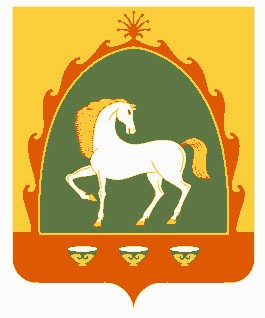 